______________ SchoolTerra Nova 20222/23/22 – 3/2/22:	Practice Test taking skills using Classroom Connections3/4/22-     Actual Testing Time Frame3/11/22	3/30-3/31  Make up Testing ______________School Terra Nova 2022Grade 3 Schedule________________ School Terra Nova 2022Grade 4 Schedule__________________ School Terra Nova 2022Grade 5 Schedule__________________ School Terra Nova 2022Grade 6 Schedule_________________ School Terra Nova 2022Grade 7 Schedule________________ School2022 Terra NovaGrade 8 ScheduleIf a student does not have a label:Directions are on Page 6-7 of the College – and Career – Ready EditionStudent Last Name, First Name, Middle initialTeacher name:  School Name:  District: (number)Gender : Male or FemaleGrade : Ethnicity:Home Language: see chart in Teacher’s book page 8InView Level: IDNumber:   (10-digit number using the following pattern)Year of graduation +school Terra Nova Number+3 digits not duplicating any other student             2027                 +       126                                +     889                                               2027126889 Terra Nova 3 InView 1stGrade 3InView Level 1Terra Nova Level 13, Form 2Grade 4InView Level 2Terra Nova Level 14, Form 2Grade 5InView Level 2Terra Nova Level 15, Form 2Grade 6InView Level 3Terra Nova Level 16, Form 2Grade 7InView Level 3Terra Nova Level 17, Form 2Grade 8InView Level 4Terra Nova Level 18, Form 2Test Dates       Testing Times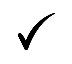           Student(s) Absent           Test DayFriday, March 4thInViewTest 1- 15 minutes pgs. 9-11Test 2- 20 minutes pgs. 13-15Test 3- 10 minutes pgs. 17-22Test 4- 4 (5 minute sections) pgs.25-29Test 5- 20 minutes pgs. 31-32Monday, March 7thReadingPart 1- 25 minutes pgs.11-13Part 2- 25 minutes pgs.13-15Part 3- 25 minutes pgs.15-16Part 4- 15 minutes pgs.16-17Tuesday, March 8thh LanguagePart 1- 30 minutes pgs.19-20Part 2- 20 minutes pgs.20-21Wednesday, March 9th MathematicsPart 1- 10 minutes pgs.23-25Part 2- 30 minutes p.26Part 3- 50 minutes pgs.27-29Thursday. March 10th SciencePart 1- 25 minutes pgs.31-32Part 2- 35 minutes pgs.33-34Friday, March 11th Social StudiesPart 1- 25 minutes pgs.35-36Part 2- 40 minutes pgs.37-39Monday, March 14th Make up TestingTuesday, March 15th  Make up TestingWednesday, March 16th        Thank You Check each test booklet, and erase any marks on the pages, add labels.Assemble test booklets in alphabetical order.Send checked/reviewed materials to the test Coordinator by lunchtime.Test Dates      Testing Times          Student(s) Absent           Test DayFriday, March 4thInViewTest 1- 15 minutes pgs. 9-11Test 2- 10 minutes pgs. 13-15Test 3- 30 minutes pgs. 17-21Test 4- 20 minutes pgs. 47-49Test 5- 20 minutes pgs. 51-53Monday, March 7thReadingPart 1- 25 minutes pgs. 11-13Part 2- 25 minutes pgs. 13-15Part 3- 25 minutes pgs. 16-17Part 4- 15 minutes pgs. 17-18Tuesday, March 8thh LanguagePart 1- 30 minutes pgs. 19-21Part 2- 20 minutes pgs. 21-22Wednesday, March 9th MathematicsPart 1- 10 minutes pgs. 23-25Part 2- 30 minutes pgs. 25-26Part 3- 50 minutes pgs. 26-29Thursday. March 10th SciencePart 1- 25 minutes pgs. 63-70Part 2- 35 minutes pgs. 71-77Friday, March 11th Social StudiesPart 1- 25 minutes pgs. 37-39Part 2- 40 minutes pgs. 39-41Monday, March 14th Make up TestingTuesday, March 15th  Make up TestingWednesday, March 16th        Thank You Check each test booklet, and erase any marks on the pages, add labels.Assemble test booklets in alphabetical order.Send checked/reviewed materials to  the test Coordinator by lunchtime.Test Dates         Testing Times            Student(s) Absent            Test DayFriday, March 4thInViewTest 1- 15 minutes pgs. 9-11Test 2- 10 minutes pgs. 13-15Test 3- 30 minutes pgs. 17-21Test 4- 20 minutes pgs. 47-49Test 5- 20 minutes pgs. 51-53Monday, March 7thReadingPart 1- 25 minutes pgs. 11-13Part 2- 25 minutes pgs. 13-15Part 3- 25 minutes pg.  16Part 4- 15 minutes pgs. 17-18Tuesday, March 8thh LanguagePart 1- 30 minutes pgs. 19-20Part 2- 20 minutes pgs. 21-22Wednesday, March 9th MathematicsPart 1- 10 minutes pgs. 23-25Part 2- 30 minutes pgs. 25-26Part 3- 50 minutes pgs. 27-29Thursday. March 10th SciencePart 1- 25 minutes pgs. 31-33Part 2- 35 minutes pgs. 33-35Friday, March 11th Social StudiesPart 1- 25 minutes pgs. 37-39Part 2- 40 minutes pgs. 39-41Monday, March 14th Make up TestingTuesday, March 15th  Make up TestingWednesday, March 16th        Thank You Check each test booklet, and erase any marks on the pages, add labels.Assemble test booklets in alphabetical order.Send checked/reviewed materials to  the test Coordinator by lunchtime.Test Dates         Testing Times                            Student(s) Absent         Test DayFriday, March 4thInViewTest 1- 15 minutes pgs. 9-11Test 2- 20 minutes pgs. 13-15Test 3- 30 minutes pgs. 23-28Test 4- 20 minutes pgs. 47-49Test 5- 20 minutes pgs. 51-53Monday, March 7thReadingPart 1- 25 minutes pgs. 11-13Part 2- 25 minutes pgs. 13-15Part 3- 25 minutes pgs. 15-16Part 4- 15 minutes pgs. 17-18Tuesday, March 8thh LanguagePart 1- 30 minutes pgs. 19-20Part 2- 20 minutes pgs. 21-22Wednesday, March 9th MathematicsPart 1- 10 minutes pgs. 23-25Part 2- 30 minutes pgs. 25-26Part 3- 50 minutes pgs. 27-29Thursday. March 10th SciencePart 1- 25 minutes pgs. 31-33Part 2- 35 minutes pgs. 33-35Friday, March 11th Social StudiesPart 1- 25 minutes pgs. 37-39Part 2- 40 minutes pgs. 39-41Monday, March 14th Make up TestingTuesday, March 15th  Make up TestingWednesday, March 16th        Thank You Check each test booklet, and erase any marks on the pages, add labels.Assemble test booklets in alphabetical order.Send checked/reviewed materials to  the test Coordinator by lunchtime.Test Dates           Testing Times         Student(s) Absent          Test DayFriday, March 4thInViewTest 1- 15 minutes pgs. 9-11Test 2- 20 minutes pgs. 13-15Test 3- 30 minutes pgs. 23-28Test 4- 20 minutes pgs. 47-49Test 5- 20 minutes pgs. 51-53Monday, March 7thReadingPart 1- 25 minutes pgs. 11-13Part 2- 25 minutes pgs. 13-15Part 3- 25 minutes pgs. 15-16Part 4- 15 minutes pgs. 17-18Tuesday, March 8thh LanguagePart 1- 30 minutes pgs. 19-20Part 2- 20 minutes pgs. 21-22Wednesday, March 9th MathematicsPart 1- 10 minutes pgs. 23-25Part 2- 30 minutes pgs. 25-26Part 3- 50 minutes pgs. 27-29Thursday. March 10th SciencePart 1- 25 minutes pgs. 31-33Part 2- 35 minutes pgs. 33-35Friday, March 11th Social StudiesPart 1- 25 minutes pgs. 37-39Part 2- 40 minutes pgs. 39-41Monday, March 14th Make up TestingTuesday, March 15th  Make up TestingWednesday, March 16th        Thank You Check each test booklet, and erase any marks on the pages, add labels.Assemble test booklets in alphabetical order.Send checked/reviewed materials to  the test Coordinator by lunchtime.Test Dates           Testing Times         Student(s) Absent          Test DayFriday, March 4thInViewTest 1- 15 minutes pgs. 9-11Test 2- 20 minutes pgs. 13-15Test 3- 30 minutes pgs. 29 - 33Test 4- 20 minutes pgs. 47-49Test 5- 20 minutes pgs. 51-53Monday, March 7thReadingPart 1- 25 minutes pgs. 11-13Part 2- 25 minutes pgs. 13-15Part 3- 25 minutes pgs. 15-16Part 4- 15 minutes pgs. 17-18Tuesday, March 8thh LanguagePart 1- 30 minutes pgs. 19-20Part 2- 20 minutes pgs. 21-22Wednesday, March 9th MathematicsPart 1- 10 minutes pgs. 23-25Part 2- 30 minutes pgs. 25-26Part 3- 50 minutes pgs. 27-29Thursday. March 10th SciencePart 1- 25 minutes pgs. 31-33Part 2- 35 minutes pgs. 33-35Friday, March 11th Social StudiesPart 1- 25 minutes pgs. 37-39Part 2- 40 minutes pgs. 39-41Monday, March 14th Make up TestingTuesday, March 15th  Make up TestingWednesday, March 16th        Thank You Check each test booklet, and erase any marks on the pages, add labels.Assemble test booklets in alphabetical order.Send checked/reviewed materials to  the test Coordinator by lunchtime.